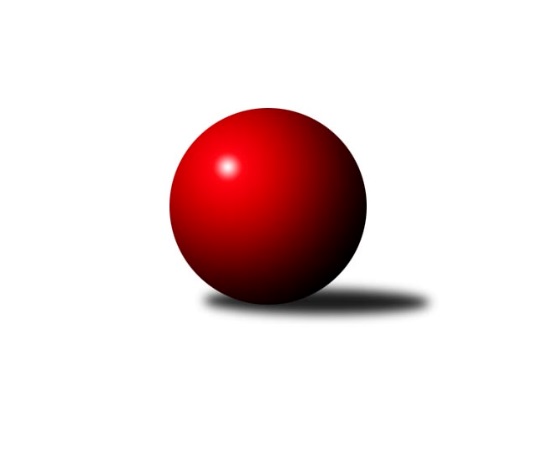 Č.21Ročník 2010/2011	2.4.2011Nejlepšího výkonu v tomto kole: 3336 dosáhlo družstvo: TJ BOPO Třebíč2. KLM B 2010/2011Výsledky 21. kolaSouhrnný přehled výsledků:TJ Start Rychnov n. Kn.	- KK Šumperk˝A˝	6.5:1.5	3213:3133	12.5:11.5	2.4.SK Camo Slavičín ˝A˝	- Sokol Přemyslovice˝A˝	3:5	3269:3257	10.0:14.0	2.4.TJ Rostex Vyškov ˝A˝	- KK Moravská Slávia Brno ˝B˝	6:2	3334:3273	16.0:8.0	2.4.TJ Opava˝A˝	- TJ Třebíč	6:2	3219:3108	14.5:9.5	2.4.TJ BOPO Třebíč	- SK Baník Ratiškovice	6:2	3336:3192	17.0:7.0	2.4.KK Zábřeh	- KK Blansko 	6:2	3312:3239	15.0:9.0	2.4.Tabulka družstev:	1.	TJ Třebíč	21	17	2	2	119.0 : 49.0 	287.5 : 216.5 	 3310	36	2.	TJ Opava˝A˝	21	14	2	5	102.0 : 66.0 	278.5 : 225.5 	 3273	30	3.	TJ Start Rychnov n. Kn.	21	12	1	8	88.5 : 79.5 	259.5 : 244.5 	 3200	25	4.	KK Zábřeh	21	11	0	10	91.5 : 76.5 	272.5 : 231.5 	 3301	22	5.	KK Šumperk˝A˝	21	10	2	9	86.5 : 81.5 	242.5 : 261.5 	 3223	22	6.	SK Baník Ratiškovice	21	11	0	10	84.0 : 84.0 	247.0 : 257.0 	 3200	22	7.	TJ Rostex Vyškov ˝A˝	21	9	3	9	89.0 : 79.0 	262.0 : 242.0 	 3261	21	8.	KK Blansko	21	8	1	12	79.0 : 89.0 	253.0 : 251.0 	 3264	17	9.	Sokol Přemyslovice˝A˝	21	6	3	12	75.0 : 93.0 	239.5 : 264.5 	 3204	15	10.	KK Moravská Slávia Brno ˝B˝	21	7	1	13	66.0 : 102.0 	227.0 : 277.0 	 3209	15	11.	TJ BOPO Třebíč	21	6	2	13	63.5 : 104.5 	226.5 : 277.5 	 3190	14	12.	SK Camo Slavičín ˝A˝	21	6	1	14	64.0 : 104.0 	228.5 : 275.5 	 3207	13Podrobné výsledky kola:	 TJ Start Rychnov n. Kn.	3213	6.5:1.5	3133	KK Šumperk˝A˝	Vojta Šípek	159 	 122 	 114 	129	524 	 2:2 	 524 	 121	120 	 134	149	Miroslav Smrčka	Jiří Kmoníček	141 	 136 	 123 	119	519 	 2:2 	 512 	 133	122 	 130	127	Zdeněk Palyza	Jiří Karasz	155 	 125 	 131 	118	529 	 2.5:1.5 	 503 	 124	125 	 127	127	Jaroslav Sedlář	Jakub Seniura	150 	 122 	 137 	129	538 	 1:3 	 544 	 159	127 	 123	135	Marek Zapletal	Dalibor Ksandr	146 	 120 	 144 	154	564 	 3:1 	 527 	 122	144 	 128	133	Jan Petko	Jiří Brouček	130 	 129 	 119 	161	539 	 2:2 	 523 	 133	118 	 130	142	Josef Toušrozhodčí: Nejlepší výkon utkání: 564 - Dalibor Ksandr	 SK Camo Slavičín ˝A˝	3269	3:5	3257	Sokol Přemyslovice˝A˝	Zdeněk Gajda	147 	 119 	 118 	134	518 	 1:3 	 525 	 149	119 	 123	134	Ivo Mrhal ml.	Tomáš Polášek	134 	 139 	 141 	128	542 	 1:3 	 549 	 135	129 	 150	135	Eduard Tomek	Jiří Zimek	143 	 148 	 113 	128	532 	 2:2 	 551 	 134	134 	 124	159	Vojtěch Jurníček	Karel Ivaniš	132 	 164 	 144 	161	601 	 3:1 	 537 	 142	143 	 110	142	Milan Zezulka	Libor Pekárek ml.	138 	 128 	 144 	123	533 	 2:2 	 536 	 128	132 	 140	136	Pavel Lužný	Pavel Sláma	140 	 140 	 140 	123	543 	 1:3 	 559 	 146	130 	 148	135	Jiří Zezulka st.rozhodčí: Nejlepší výkon utkání: 601 - Karel Ivaniš	 TJ Rostex Vyškov ˝A˝	3334	6:2	3273	KK Moravská Slávia Brno ˝B˝	Jiří Trávníček	137 	 140 	 133 	145	555 	 2:2 	 566 	 146	139 	 151	130	Michal Kellner	Tomáš Vejmola	150 	 121 	 125 	132	528 	 3:1 	 510 	 120	142 	 120	128	Milan Krejčí	Petr Pevný	147 	 152 	 135 	157	591 	 4:0 	 522 	 138	117 	 133	134	Jan Machálek ml.	Aleš Staněk	128 	 146 	 149 	106	529 	 2:2 	 559 	 145	134 	 141	139	Jan Bernatík	Eduard Varga	135 	 142 	 150 	156	583 	 2:2 	 563 	 143	135 	 155	130	Miloš Stloukal	Kamil Bednář	141 	 140 	 125 	142	548 	 3:1 	 553 	 136	138 	 145	134	Lubomír Kalakajrozhodčí: Nejlepší výkon utkání: 591 - Petr Pevný	 TJ Opava˝A˝	3219	6:2	3108	TJ Třebíč	Vladimír Konečný	126 	 142 	 136 	138	542 	 2:2 	 531 	 127	140 	 125	139	Petr Března	Radim Marek	105 	 137 	 128 	144	514 	 1.5:2.5 	 549 	 136	137 	 145	131	Jiří Toman	Svatopluk Kříž	134 	 128 	 116 	122	500 	 1:3 	 516 	 141	136 	 133	106	Miroslav Mátl	Petr Bracek	139 	 129 	 154 	124	546 	 4:0 	 457 	 114	113 	 119	111	Libor Jelínek	Jiří Vícha	135 	 150 	 121 	125	531 	 3:1 	 493 	 125	128 	 113	127	Milan Mokrý	Jiří Hendrych	142 	 151 	 146 	147	586 	 3:1 	 562 	 145	143 	 142	132	Karel Uhlířrozhodčí: Nejlepší výkon utkání: 586 - Jiří Hendrych	 TJ BOPO Třebíč	3336	6:2	3192	SK Baník Ratiškovice	Jan Grygar	142 	 153 	 132 	135	562 	 4:0 	 532 	 134	147 	 120	131	Jakub Toman	Robert Pevný	140 	 160 	 154 	143	597 	 4:0 	 515 	 129	142 	 128	116	Jakub Tomančák	Filip Šupčík	136 	 128 	 109 	138	511 	 0:4 	 564 	 138	136 	 142	148	Josef Toman	Bohumil Drápela	141 	 134 	 128 	138	541 	 4:0 	 481 	 116	129 	 112	124	Tomáš Mráka	Vladimír Dřevo	137 	 145 	 122 	134	538 	 2:2 	 567 	 135	134 	 139	159	Luděk Rychlovský	Jiří Mikoláš	152 	 135 	 151 	149	587 	 3:1 	 533 	 124	124 	 134	151	Josef Něničkarozhodčí: Nejlepší výkon utkání: 597 - Robert Pevný	 KK Zábřeh	3312	6:2	3239	KK Blansko 	Pavel Hrdlička	132 	 143 	 130 	123	528 	 2:2 	 517 	 140	125 	 132	120	Ondřej Němec	Martin Sitta	161 	 155 	 147 	130	593 	 3:1 	 552 	 141	145 	 133	133	Martin Honc	Lukáš Horňák	132 	 134 	 143 	143	552 	 2:2 	 566 	 143	149 	 134	140	Roman Flek	Josef Sitta	151 	 150 	 133 	134	568 	 3:1 	 522 	 125	138 	 111	148	Ladislav Novotný	Zdeněk Švub	132 	 145 	 132 	127	536 	 3:1 	 524 	 126	133 	 139	126	Lukáš Hlavinka	Jiří Flídr	141 	 129 	 148 	117	535 	 2:2 	 558 	 160	127 	 137	134	Petr Michálekrozhodčí: Nejlepší výkon utkání: 593 - Martin SittaPořadí jednotlivců:	jméno hráče	družstvo	celkem	plné	dorážka	chyby	poměr kuž.	Maximum	1.	Martin Sitta 	KK Zábřeh	581.72	377.1	204.7	1.7	10/11	(625)	2.	Petr Pevný 	TJ Rostex Vyškov ˝A˝	578.55	377.6	200.9	1.3	10/11	(618)	3.	Václav Rypel 	TJ Třebíč	574.83	379.4	195.4	2.0	9/12	(618)	4.	Kamil Nestrojil 	TJ Třebíč	572.95	372.4	200.5	1.7	11/12	(611)	5.	Josef Sitta 	KK Zábřeh	570.39	379.8	190.6	1.9	11/11	(622)	6.	Radim Marek 	TJ Opava˝A˝	566.97	367.7	199.2	1.2	10/11	(633)	7.	Ondřej Němec 	KK Blansko 	565.17	376.1	189.1	2.8	11/12	(610)	8.	Lukáš Horňák 	KK Zábřeh	562.83	366.0	196.9	2.6	11/11	(594)	9.	Luděk Rychlovský 	SK Baník Ratiškovice	561.72	363.0	198.7	1.9	11/12	(598)	10.	Jiří Trávníček 	TJ Rostex Vyškov ˝A˝	561.18	372.6	188.6	2.5	10/11	(614)	11.	Josef Touš 	KK Šumperk˝A˝	559.43	364.7	194.8	2.1	12/12	(607)	12.	Jiří Mikoláš 	TJ BOPO Třebíč	558.26	362.9	195.3	3.0	11/11	(607)	13.	Karel Uhlíř 	TJ Třebíč	557.28	369.6	187.7	3.4	9/12	(602)	14.	Jiří Hendrych 	TJ Opava˝A˝	555.45	367.5	188.0	3.2	11/11	(597)	15.	Robert Pevný 	TJ BOPO Třebíč	553.55	364.8	188.7	2.3	11/11	(600)	16.	Petr Března 	TJ Třebíč	552.48	362.4	190.1	2.4	12/12	(608)	17.	Dalibor Ksandr 	TJ Start Rychnov n. Kn.	550.11	359.5	190.6	1.4	11/11	(585)	18.	Jiří Vícha 	TJ Opava˝A˝	549.89	362.3	187.6	4.1	10/11	(612)	19.	Eduard Varga 	TJ Rostex Vyškov ˝A˝	549.11	373.0	176.1	4.4	11/11	(597)	20.	Jiří Zezulka st. 	Sokol Přemyslovice˝A˝	547.95	363.9	184.1	2.6	11/12	(604)	21.	Vladimír Konečný 	TJ Opava˝A˝	547.07	355.8	191.3	2.5	11/11	(613)	22.	Ladislav Stárek 	Sokol Přemyslovice˝A˝	546.93	367.5	179.5	3.5	11/12	(594)	23.	Viktor Výleta 	SK Baník Ratiškovice	546.75	362.7	184.1	3.8	10/12	(580)	24.	Pavel Sláma 	SK Camo Slavičín ˝A˝	546.71	363.8	182.9	3.4	11/11	(595)	25.	Aleš Zeman 	TJ Třebíč	546.55	367.0	179.5	2.9	11/12	(600)	26.	Miloš Stloukal 	KK Moravská Slávia Brno ˝B˝	545.83	357.5	188.3	2.8	9/12	(571)	27.	Josef Toman 	SK Baník Ratiškovice	545.81	368.9	176.9	4.3	11/12	(594)	28.	Dalibor Dvorník 	KK Moravská Slávia Brno ˝B˝	543.98	361.7	182.2	3.6	11/12	(625)	29.	Roman Flek 	KK Blansko 	543.92	367.3	176.6	3.6	12/12	(580)	30.	Jiří Flídr 	KK Zábřeh	542.77	359.8	183.0	3.1	11/11	(577)	31.	Petr Michálek 	KK Blansko 	542.58	361.2	181.4	4.2	12/12	(561)	32.	Jakub Tomančák 	SK Baník Ratiškovice	542.48	362.1	180.4	2.4	12/12	(590)	33.	Libor Pekárek ml. 	SK Camo Slavičín ˝A˝	540.85	364.8	176.1	4.8	11/11	(573)	34.	Ladislav Novotný 	KK Blansko 	540.41	358.2	182.2	2.8	11/12	(583)	35.	Bohumil Drápela 	TJ BOPO Třebíč	539.48	353.0	186.5	3.1	11/11	(565)	36.	Radim Hostinský 	KK Moravská Slávia Brno ˝B˝	539.46	354.3	185.1	3.2	8/12	(611)	37.	Milan Mokrý 	TJ Třebíč	539.14	355.9	183.2	2.8	9/12	(614)	38.	Martin Honc 	KK Blansko 	538.98	359.5	179.5	3.1	12/12	(616)	39.	Miroslav Smrčka 	KK Šumperk˝A˝	538.08	360.1	178.0	2.9	12/12	(582)	40.	Jan Petko 	KK Šumperk˝A˝	538.02	356.9	181.1	3.1	12/12	(610)	41.	Karel Ivaniš 	SK Camo Slavičín ˝A˝	537.11	355.5	181.6	2.6	10/11	(601)	42.	Aleš Staněk 	TJ Rostex Vyškov ˝A˝	536.36	362.1	174.3	5.5	10/11	(585)	43.	Kamil Bednář 	TJ Rostex Vyškov ˝A˝	535.73	358.3	177.4	4.0	9/11	(586)	44.	Jiří Kmoníček 	TJ Start Rychnov n. Kn.	533.66	361.3	172.4	3.5	11/11	(588)	45.	František Novák 	SK Camo Slavičín ˝A˝	533.40	355.6	177.9	4.1	10/11	(567)	46.	Petr Wolf 	TJ Opava˝A˝	533.24	358.6	174.7	3.0	9/11	(562)	47.	Aleš Zálešák 	SK Baník Ratiškovice	532.84	351.1	181.8	4.1	10/12	(576)	48.	Milan Zezulka 	Sokol Přemyslovice˝A˝	531.95	357.6	174.4	4.8	11/12	(571)	49.	Tomáš Polášek 	SK Camo Slavičín ˝A˝	531.85	362.9	168.9	4.9	9/11	(593)	50.	Marek Zapletal 	KK Šumperk˝A˝	531.58	359.3	172.3	4.5	12/12	(578)	51.	Jiří Brouček 	TJ Start Rychnov n. Kn.	530.39	356.5	173.9	3.9	9/11	(565)	52.	Pavel Lužný 	Sokol Přemyslovice˝A˝	530.37	355.1	175.2	3.4	12/12	(584)	53.	Jakub Toman 	SK Baník Ratiškovice	529.34	360.0	169.3	6.2	8/12	(555)	54.	Petr Bracek 	TJ Opava˝A˝	528.70	355.4	173.3	4.5	11/11	(567)	55.	Zdeněk Palyza 	KK Šumperk˝A˝	526.88	359.3	167.6	3.4	12/12	(574)	56.	Lubomír Kalakaj 	KK Moravská Slávia Brno ˝B˝	526.73	352.4	174.3	6.1	10/12	(568)	57.	Vojtěch Jurníček 	Sokol Přemyslovice˝A˝	526.55	356.1	170.5	3.8	12/12	(562)	58.	Jaroslav Sedlář 	KK Šumperk˝A˝	526.48	357.1	169.4	4.4	10/12	(598)	59.	Jiří Zimek 	SK Camo Slavičín ˝A˝	525.81	354.6	171.2	5.3	9/11	(572)	60.	Ivo Mrhal  ml.	Sokol Přemyslovice˝A˝	524.88	354.8	170.0	3.9	8/12	(563)	61.	Jan Grygar 	TJ BOPO Třebíč	523.53	352.0	171.5	5.0	9/11	(580)	62.	Vojta Šípek 	TJ Start Rychnov n. Kn.	522.62	351.6	171.0	5.7	9/11	(570)	63.	Pavel Hrdlička 	KK Zábřeh	517.02	358.7	158.3	6.4	11/11	(580)	64.	František Jakoubek 	TJ BOPO Třebíč	511.35	350.0	161.3	5.9	11/11	(551)	65.	Vladimír Dřevo 	TJ BOPO Třebíč	509.03	348.7	160.3	8.6	10/11	(590)		Josef Němeček 	KK Moravská Slávia Brno ˝B˝	585.00	379.7	205.3	2.0	1/12	(595)		Miloš Švarcberger 	KK Moravská Slávia Brno ˝B˝	566.25	364.5	201.8	2.6	2/12	(594)		Michal Kellner 	KK Moravská Slávia Brno ˝B˝	558.50	362.5	196.0	2.5	2/12	(566)		Pavel Kovalčík 	TJ Opava˝A˝	557.00	366.0	191.0	2.0	1/11	(557)		Roman Porubský 	KK Blansko 	550.53	363.4	187.1	2.0	5/12	(599)		Jiří Toman 	TJ Třebíč	549.00	358.0	191.0	1.0	1/12	(549)		Pavel Hendrych 	TJ Opava˝A˝	548.67	361.7	187.0	3.3	3/11	(560)		Bronislav Fojtík 	SK Camo Slavičín ˝A˝	547.00	380.0	167.0	7.0	1/11	(547)		Jaroslav Vymazal 	KK Šumperk˝A˝	546.67	366.9	179.8	3.8	3/12	(572)		Zdeněk Gajda 	SK Camo Slavičín ˝A˝	544.08	368.9	175.2	6.3	3/11	(575)		Milan Krejčí 	KK Moravská Slávia Brno ˝B˝	544.00	367.5	176.5	4.0	2/12	(578)		Ivo Hostinský 	KK Moravská Slávia Brno ˝B˝	543.75	360.3	183.5	5.8	2/12	(603)		Jiří Karasz 	TJ Start Rychnov n. Kn.	543.51	363.3	180.2	4.0	7/11	(582)		Jan Bernatík 	KK Moravská Slávia Brno ˝B˝	542.49	361.1	181.3	3.7	7/12	(587)		Pavel Pekárek 	SK Camo Slavičín ˝A˝	542.00	365.0	177.0	5.0	2/11	(559)		Radek Grulich 	Sokol Přemyslovice˝A˝	540.75	365.5	175.3	4.0	1/12	(561)		Miroslav Mátl 	TJ Třebíč	539.86	359.7	180.2	4.2	6/12	(575)		Stanislav Žáček 	KK Moravská Slávia Brno ˝B˝	539.69	356.0	183.7	2.6	6/12	(604)		Jiří Pácha 	TJ Start Rychnov n. Kn.	539.00	363.0	176.0	6.0	1/11	(539)		Milan Dvorský 	Sokol Přemyslovice˝A˝	538.00	345.0	193.0	4.0	1/12	(538)		František Mráka 	SK Baník Ratiškovice	537.75	359.3	178.5	3.3	4/12	(570)		Martin Macas 	KK Zábřeh	537.45	357.9	179.6	1.9	5/11	(575)		Svatopluk Krejčí 	KK Moravská Slávia Brno ˝B˝	536.67	357.1	179.5	3.1	5/12	(565)		Martin Čihák 	TJ Start Rychnov n. Kn.	535.17	368.3	166.9	5.1	4/11	(544)		Petr Galus 	TJ Start Rychnov n. Kn.	535.00	368.5	166.5	7.0	2/11	(546)		Karel Sigmund 	Sokol Přemyslovice˝A˝	533.38	353.4	180.0	3.1	4/12	(540)		Lukáš Hlavinka 	KK Blansko 	533.36	353.9	179.5	2.7	7/12	(570)		Martin Marek 	KK Zábřeh	533.00	360.3	172.7	4.0	3/11	(570)		Jan Šmerda 	KK Blansko 	533.00	366.0	167.0	5.0	1/12	(533)		Jan Dobeš 	TJ Třebíč	532.67	362.0	170.7	6.0	3/12	(551)		Štěpán Večerka 	KK Moravská Slávia Brno ˝B˝	532.00	380.0	152.0	3.0	1/12	(532)		Zdeněk Švub 	KK Zábřeh	531.11	355.0	176.1	3.4	6/11	(587)		Martin Chmura 	TJ Start Rychnov n. Kn.	528.00	363.0	165.0	3.0	1/11	(528)		Petr Holanec 	TJ Start Rychnov n. Kn.	527.83	357.1	170.7	5.0	6/11	(582)		Michal Prachař 	TJ Rostex Vyškov ˝A˝	526.24	357.9	168.3	4.6	5/11	(552)		Josef Něnička 	SK Baník Ratiškovice	526.06	347.2	178.9	3.4	4/12	(549)		Miroslav Němec 	TJ Rostex Vyškov ˝A˝	525.50	349.0	176.5	3.5	2/11	(534)		Kamil Frydrych 	TJ Start Rychnov n. Kn.	525.00	345.0	180.0	6.0	1/11	(525)		Tomáš Vejmola 	TJ Rostex Vyškov ˝A˝	523.00	355.5	167.5	5.5	2/11	(528)		Ladislav Musil 	TJ Rostex Vyškov ˝A˝	522.33	362.0	160.3	4.7	5/11	(541)		Jan Machálek  ml.	KK Moravská Slávia Brno ˝B˝	522.00	359.0	163.0	5.0	1/12	(522)		Jakub Seniura 	TJ Start Rychnov n. Kn.	521.29	352.8	168.5	6.1	7/11	(543)		Petr Trusina 	KK Moravská Slávia Brno ˝B˝	521.22	359.4	161.8	7.2	6/12	(560)		Eduard Tomek 	Sokol Přemyslovice˝A˝	520.25	352.5	167.8	5.0	4/12	(549)		Karel Škrobánek 	TJ Opava˝A˝	518.00	350.0	168.0	10.0	1/11	(518)		Jan Hédl 	KK Blansko 	514.00	358.5	155.5	8.0	2/12	(533)		Filip Šupčík 	TJ BOPO Třebíč	513.83	348.8	165.0	8.3	2/11	(527)		Jiří Janda 	TJ BOPO Třebíč	513.25	348.5	164.8	7.0	2/11	(519)		Daniel Svoboda 	KK Moravská Slávia Brno ˝B˝	509.00	341.0	168.0	5.0	2/12	(526)		Jiří Chrastina 	TJ Rostex Vyškov ˝A˝	507.00	331.0	176.0	1.0	1/11	(507)		Josef Polák 	KK Moravská Slávia Brno ˝B˝	506.75	346.3	160.4	7.9	4/12	(553)		Miroslav Hanzlík 	TJ Start Rychnov n. Kn.	504.00	343.0	161.0	7.5	1/11	(513)		Jan Polák 	KK Moravská Slávia Brno ˝B˝	503.00	343.0	160.0	6.0	1/12	(503)		Svatopluk Kříž 	TJ Opava˝A˝	500.00	343.0	157.0	6.0	1/11	(500)		Rudolf Haim 	TJ Opava˝A˝	499.00	341.0	158.0	10.5	2/11	(516)		Pavel Skopalík 	TJ Opava˝A˝	495.00	348.0	147.0	2.0	1/11	(495)		Oldřich Krsek 	TJ Start Rychnov n. Kn.	491.00	339.0	152.0	11.0	1/11	(491)		Pavel Šplíchal 	TJ BOPO Třebíč	487.00	343.0	144.0	8.0	1/11	(487)		Milan Jahn 	TJ Opava˝A˝	485.00	341.0	144.0	12.0	1/11	(485)		Tomáš Mráka 	SK Baník Ratiškovice	481.00	344.0	137.0	6.0	1/12	(481)		Petr Bařinka 	SK Camo Slavičín ˝A˝	459.00	315.0	144.0	13.0	1/11	(459)		Libor Jelínek 	TJ Třebíč	457.00	318.0	139.0	8.0	1/12	(457)Sportovně technické informace:Starty náhradníků:registrační číslo	jméno a příjmení 	datum startu 	družstvo	číslo startu
Hráči dopsaní na soupisku:registrační číslo	jméno a příjmení 	datum startu 	družstvo	Program dalšího kola:22. kolo16.4.2011	so	9:30	KK Šumperk˝A˝ - TJ Opava˝A˝	16.4.2011	so	10:00	KK Moravská Slávia Brno ˝B˝ - TJ BOPO Třebíč	16.4.2011	so	10:00	SK Baník Ratiškovice - SK Camo Slavičín ˝A˝	16.4.2011	so	13:00	TJ Třebíč - KK Zábřeh	16.4.2011	so	13:00	KK Blansko  - TJ Rostex Vyškov ˝A˝	16.4.2011	so	14:30	Sokol Přemyslovice˝A˝ - TJ Start Rychnov n. Kn.	Nejlepší šestka kola - absolutněNejlepší šestka kola - absolutněNejlepší šestka kola - absolutněNejlepší šestka kola - absolutněNejlepší šestka kola - dle průměru kuželenNejlepší šestka kola - dle průměru kuželenNejlepší šestka kola - dle průměru kuželenNejlepší šestka kola - dle průměru kuželenNejlepší šestka kola - dle průměru kuželenPočetJménoNázev týmuVýkonPočetJménoNázev týmuPrůměr (%)Výkon2xKarel IvanišSlavičín A6012xJiří HendrychOpava A110.345864xRobert PevnýBOPO A5971xKarel IvanišSlavičín A109.7760110xMartin SittaZábřeh A5935xRobert PevnýBOPO A109.559711xPetr PevnýVyškov A5919xMartin SittaZábřeh A108.45939xJiří MikolášBOPO A5873xDalibor KsandrRychnov108.115642xJiří HendrychOpava A5868xJiří MikolášBOPO A107.67587